        Obecní úřad Lánov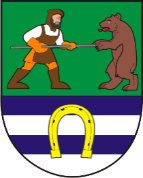 Prostřední Lánov čp. 200, 543 41 LánovPŘIHLÁŠENÍ K MÍSTNÍMU POPLATKU ZA OBECNÍ SYSTÉM ODPADOVÉHO HOSPODÁŘSTVÍJméno a příjmení (poplatník nebo společný plátce*): 	…………………………………………………………………Datum narození: 	…………………………………………………………………Trvalé bydliště:	…………………………………………………………………………………….telefon:	……………………………… 	e-mail:	………………………………………..

Údaje o poplatnících, za které je poplatek odváděn:Poplatník č. 2Jméno, příjmení: 	……………………………………………	Datum narození: 	……………………Trvalý pobyt:	……………………………………………………………………………………………Poplatník č. 3Jméno, příjmení: 	……………………………………………	Datum narození: 	……………………Trvalý pobyt:	……………………………………………………………………………………………Poplatník č. 4Jméno, příjmení: 	……………………………………………	Datum narození: 	……………………Trvalý pobyt:	……………………………………………………………………………………………Poplatník č. 5Jméno, příjmení: 	……………………………………………	Datum narození: 	……………………Trvalý pobyt:	……………………………………………………………………………………………Poplatník č. 6Jméno, příjmení: 	……………………………………………	Datum narození: 	……………………Trvalý pobyt:	……………………………………………………………………………………………* Společný plátce je osoba, která bude hradit předepsanou částku za likvidaci odpadu i za poplatníky.Pokračujte ve vyplnění na druhé straně formuláře.Žádám, abych byl/a na níže uvedené kontaktní údaje.
Neformálně upozorněn/a na blížící se splatnost poplatku  Ano  NeNeformálně vyrozuměn/a (upomenut/a) při vzniku případného nedoplatku  Ano  NePro tyto údaje registruji tyto kontaktní údaje:E-mail:	…………………………………………………Prohlašuji, že výše uvedené údaje jsou pravdivé.V Lánově dne: ………………………  				………………………………………….								                        Podpis